THE BUTLER : CORRIGÉ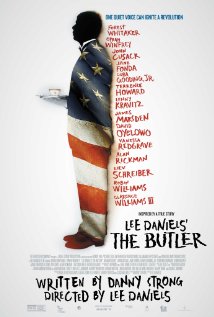 Circle the right answer1. Where does the  action take place ?    a .in France	 b. in the USA 	c. in Italy2. The first picture of the film shows the main character :a. at home	b. in a cotton field 	c.  at the White House3. What happens to young Cecil ‘s father ?a. He is shot dead 	b. he dies in a car accident	c. he dies in the war4. His first job as a young man wasa. in a hotel 	b. in a shoe shop	c. in a cinema5. Why isn’t his wife happy ?a. her husband cheats on her b. he is never home  c. he wants to be the next president of the USA6. Why does his older son leave home ?a .to get married 	b. to find a job 	 c. to go to university7. His son goes to prison for 3 monthsa. in Florida 	b. In Mississippi	c. in Texas8. His younger son was killeda in the war in Irak 	b. in the Vietnam war	c. in the war in Iran9. The massacre in Selma , Alabama wascalled «  Bloody …. »a. Monday	b. Wednesday	c. Sunday10. President Kennedy a.  was killed in a car accident	b. was assassinated	c. died in his sleep1. What present did Kennedy’s wife give Cecil ?a.  her husband’s shirt 	b. her husband’s shoes	 c. her husband’s tie12. President Eisenhower grew upa. on a farm	b. in a big city 	c. in France13. Cecil Gaines wants to be paid :a.  as much as a white man	 b. more than a white man  	c. lessthan a white man14. His wife died whilea. having a bath	 b.  doing her shopping 	 c. having breakfast15. Pt Reagan’s position concerning the apartheid in South Africa wasa. for 	b. against 	c. indifferent16. How many presidents did Cecil Gaines work for ?a. 4 	b. 5	c. 817.   How long did he work at the White house ?a. 10 years	b. 15 years	c. more than 20 years18. Cecil Gaines voteda. for Obama 	b. against Obama 	 c. didn’t vote19. His older son was electeda. at the White House 	b. at the Congress 	at the Senate20. The last picture of the film shows Cecil Gainesa .going home 	b.  going to meet Obama	c. going to a party